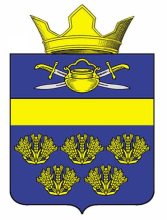 АДМИНИСТРАЦИЯ ВЕРХНЕКУРМОЯРСКОГО СЕЛЬСКОГО ПОСЕЛЕНИЯ КОТЕЛЬНИКОВСКОГО МУНИЦИПАЛЬНОГО РАЙОНА ВОЛГОГРАДСКОЙ ОБЛАСТИот    07 февраля 2020                                                                                     №14 Об утверждении Программы профилактики нарушений обязательных требований в сфере муниципального жилищного  контроля и муниципального контроля за сохранностью автомобильных дорог местного значения на 2020-2022 годы   В соответствии со статьей 8.2 Федерального закона от 26.12.2008г. №294-ФЗ «О защите прав юридических лиц и индивидуальных предпринимателей при осуществлении государственного контроля (надзора) и муниципального контроля»,  Уставом Верхнекурмоярского сельского посеелния Котельниковского муниципального района Волгоградской области, администрация Верхнекурмоярского сельского поселения Котельниковского муниципального района Волгоградской области постановляет:1.Утвердить прилагаемую Программу профилактики нарушений обязательных требований в сфере муниципального жилищного контроля и муниципального контроля за сохранностью автомобильных дорог местного значения на 2020-2022 годы (далее-Программа профилактики нарушений).2.Постановление администрации Верхнекурмоярского сельского поселения Котельниковского муниципального района Волгоградской области от 13.05.2019 №22 «Об утверждении Программы профилактики нарушений обязательных требований в сфере муниципального жилищного  контроля и муниципального контроля за сохранностью автомобильных дорог местного значения на 2019 год» считать утратившим силу. 3.Должностным лицам, уполномоченным осуществлять муниципальный жилищный  контроль и контроль за сохранностью автомобильных дорог местного значения на территории Верхнекурмоярского сельского поселения, обеспечить в пределах своей компетенции выполнение Программы профилактики нарушений.4. Настоящее постановление вступает в силу со дня его подписания, подлежит официальному обнародованию и распространяет свое действие на правоотношения, возникшие с 01.01.2020 года.Глава Верхнекурмоярскогосельского поселения                                       А.С.Мельников Приложениек постановлениюадминистрацииВерхнекурмоярскогосельского поселенияКотельниковского муниципального районаВолгоградской областиот 07.02.2020 №14 ПРОГРАММАпрофилактики нарушений обязательных требований в сфере муниципального жилищного контроля и муниципального контроля за сохранностью автомобильных дорог местного значения на 2020-2022 годы                                      1.Цель программы Программа профилактики нарушений обязательных требований (далее-Программа) разработана в целях предупреждения нарушений юридическими лицами и индивидуальными предпринимателями обязательных требований, устранения причин, факторов и условий, способствующих нарушениям обязательных требований.Настоящая Программа определяет мероприятия и сроки их реализации администрацией Верхнекурмоярского сельского поселения Котельниковского муниципального района Волгоградской области (далее-администрация).                                   2.Мероприятия по профилактике нарушений ПОСТАНОВЛЕНИЕ №п/пНаименование мероприятияСрок реализации мероприятияИсполнитель1Размещение на официальном сайте администрации в информационно-коммуникационной сети «Интернет»,в разделе «муниципальный контроль»  перечней нормативных правовых актов или их отдельных частей, содержащих обязательные требования, оценка соблюдения которых является предметом муниципального контроля, а также текстов соответствующих нормативных правовых актов(регламентов)Постоянно2020г.2021г.2022г.Администрация Верхнекурмоярского сельского поселения2Осуществление информирования юридических лиц, индивидуальных предпринимателей по вопросам соблюдения обязательных требований, в том числе посредством разработки и опубликования руководств по соблюдению обязательных требований, проведения семинаров и конференций ,разъяснительной работы в средствах массовой информации и иными способами.В случае изменения обязательных требований-подготовка и распространение комментариев о содержании новых нормативных правовых актов,устанавливающих обязательные требования,внесенных изменениях в действующие акты, сроках и порядке вступления их в действие,а также рекомендаций о проведении необходимых организационных, технических мероприятий,направленных на внедрение и обеспечение соблюдения обязательных требований.По мере внесения изменений в нормативные правовые актыАдминистрация Верхнекурмоярского сельского поселения3Обеспечение регулярного (не реже одного раза в год) обобщения практики осуществления муниципального жилищного контроля, а также муниципального контроля за сохранностью автомобильных дорог местного значения и размещение на официальном интернет-сайте администрации Верхнекурмоярского сельского поселения   в разделе  « Проверки» соответствующих обобщений, в том числе с указанием наиболее часто встречающих случаев нарушений обязательных требований с рекомендациями в отношении мер, которые должны приниматься юридическими лицами, индивидуальными предпринимателями в целях недопущения таких нарушений4 квартал2020г.2021г.2022г.Администрация Верхнекурмоярского сельского поселения4Выдача предостережений о недопустимости нарушения обязательных требований в соответствии с частями 5-7 статьи 8.2 Федерального закона от 26 декабря 2008 года №294-ФЗ «О защите прав юридических лиц и индивидуальных предпринимателей при осуществлении государственного контроля» (если иной порядок не установлен федеральным законом).По мере появления оснований, предусмотренных законодательствомАдминистрация Верхнекурмоярского сельского поселения